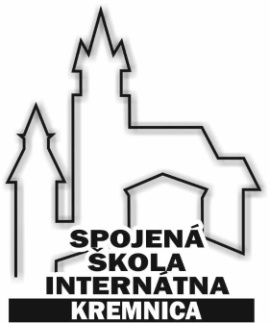 	Žiadosť o prijatie dieťaťa na predprimárne vzdelávanieMeno dieťaťa: ........................................................................ dátum narodenia: ....................................Rodné číslo: ............................................................................ miesto narodenia:. ..................................Adresa trvalého pobytu: ........................................................................................................................... Č. telefónu: ............................................................................ zdravotná poisťovňa, č. ...........................Meno a priezvisko otca: ............................................................................................................................Adresa trvalého pobytu: ...........................................................................................................................Telefónne číslo: .........................................................................................................................................Meno a priezvisko matky: .........................................................................................................................Adresa trvalého pobytu: ...........................................................................................................................Telefónne číslo: .........................................................................................................................................V akom jazyku zákonný zástupca dieťaťa požaduje zabezpečiť výchovu a vzdelávanie v Špeciálnej materskej škole internátnej ..................................................................................................................... Súčasne sa zaväzujem, že budem pravidelne mesačne platiť príspevok na čiastočnú úhradu nákladov spojených s predprimárnym vzdelávaním v zmysle § 28 ods. 3 zákona NR SR č. 245/2008 Z. z. o výchove a vzdelávaní a o zmene a doplnení niektorých zákonov.Dátum: ........................................................... Podpis zákonného zástupcu..............................................Vyjadrenie lekára o zdravotnom stave dieťaťa podľa § 24 ods. 7 zákona NR SR č. 355/2007 Z. z.  o ochrane , podpore a rozvoji verejného zdravia a o zmene a doplnení niektorých zákonov                    a § 3 ods. 3 vyhlášky MŠ SR č. 306/2008 Z. z. o materskej škole.Dátum : .......................................................... Pečiatka a podpis lekára...................................................SPOJENÁ ŠKOLA INTERNÁTNAŠpeciálna materská škola internátnaSama Chalupku 286/21, 967 01 Kremnica ul. Československej armády 183/1, 967 01  KremnicaŠkola:  tel.: 045/ 6742 420, Internát: tel.: 045/ 6742 090 Internet: http://zsispkremnica.edupage.org/    E–mail: zsisp@mail.t-com.sk, zsisp.kremnica@outlook.sk  (škola);   zgvlaonz@mail.t-com.sk (internát) 